ЗаключениеКонтрольно-счётной палаты Дубровского районана отчет об исполнении бюджета Рябчинского сельского поселения Дубровского муниципального района Брянской областиза 1 квартал 2023 годаДубровка 2023г.10.05.2023г.Общие положения.Заключение Контрольно-счётной палаты Дубровского района на отчет об исполнении бюджета муниципального образования  за 1 квартал 2023 года, подготовлено в соответствии со статьей 264.2 Бюджетного кодекса Российской Федерации, Положением о Контрольно-счётной палате Дубровского района, Стандартом внешнего муниципального финансового контроля 102 «Проведение оперативного контроля за ходом исполнения  решений о бюджете муниципального образования «Дубровский район» на текущий финансовый год и плановый период», пунктом 1.2.3 Плана работ Контрольно-счётной палаты Дубровского района на 2023 год.Заключение Контрольно-счетной палаты оформлено по результатам оперативного анализа и контроля за организацией исполнения бюджета в 2023 году, отчетности об исполнении бюджета за 1 квартал 2023 года.         Показатели бюджета на 2023 год первоначально утверждены решением Рябчинского сельского Совета народных депутатов от «20» декабря 2022 года № 95 «О бюджете Рябчинского сельского поселения Дубровского муниципального района Брянской области на 2023 год и на плановый период 2024 и 2025 годов», по доходам в объеме 2865,2 тыс. рублей, по расходам – 2865,2 тыс. рублей, сбалансированным. В течение отчетного периода в решение 1 раз вносились изменения (№ 98 от 09.02.2023г.)  объем  дефицита изменялся 1 раз. С учетом изменений бюджет на 2023 год утвержден по доходам в объеме 2865,2 тыс. рублей, по расходам в объеме 3829,0 тыс. рублей, дефицит бюджета  утвержден в сумме 963,8 тыс. рублей.Анализ исполнения доходной части бюджета        Доходная часть бюджета за 1 квартал 2023 года исполнена в сумме 143,3 тыс. рублей, или 5,0% к утвержденным годовым назначениям. По сравнению с соответствующим периодом прошлого года, доходы уменьшились на 66,5% или на 284,4 тыс. рублей. В структуре доходов бюджета удельный вес собственных доходов составил 58,8 %, что ниже соответствующего периода прошлого года (85,7) на 26,9 процентного пункта. Налоговые и неналоговые доходы бюджета в сравнении с отчетным периодом прошлого года уменьшились  на 77,1%  или на 283,1 тыс. рублей, объем безвозмездных поступлений  остался на уровне соответствующего периода 2022 года. На долю безвозмездных поступлений приходится  41,2 процента. Сведения о поступлении доходов за 1 квартал  2023 года приведены в таблицеНалоговые доходыНа долю налоговых доходов в структуре собственных доходов бюджета приходится 100,0  процента. В абсолютном выражении поступления в бюджет составили 84,3 тыс. рублей или 3,2 % годовых плановых назначений. По сравнению  с соответствующим периодом 2022 года, налоговые доходы  снизились на 77,1% или на 283,1 тыс. рублей. Основным налогом, которым сформирована доходная часть бюджета за 1 квартал 2023 года, является земельный налог, на его долю приходится 82,4% поступивших налоговых доходов.Налог на доходы физических лиц поступил в бюджет в сумме 5,8 тыс. рублей, годовые плановые назначения исполнены на 11,4%, доля в собственных доходах составляет 6,9 процента. По сравнению  с соответствующим периодом 2022 года, доходы  снизились на 9,4% или на 0,6 тыс. рублей.Единый сельскохозяйственный налог  поступил в бюджет в сумме 3,8 тыс. рублей, или 3,3% годовых плановых назначений. Доля налога в собственных доходах составляет 4,5 процента. По сравнению  с соответствующим периодом 2022 года, доходы  снизились на 98,8% или на 302,1 тыс. рублей.Налог на имущество физических лиц  поступил в бюджет в сумме 5,2 тыс. рублей,  или 5,1% годовых плановых назначений. Доля налога в собственных доходах составляет 6,2 процента По сравнению  с соответствующим периодом 2022 года, доходы  снизились на 26,8% или на 1,9 тыс. рублейОбъем поступления земельного налога составил 69,5 тыс. рублей, или 14,1% годовых плановых назначений. Доля налога в собственных доходах составляет 82,4 процента.  По сравнению  с соответствующим периодом 2022 года, доходы  увеличились на 44,8% или на 21,5 тыс. рублей.Неналоговые доходыПри запланированном поступлении неналоговых доходов в объёме 1867,1 тыс. рублей, поступления соответствующих налогов за 1 квартал 2023 года отсутствует.Безвозмездные поступленияЗа 1 квартал 2023 года  кассовое исполнение безвозмездных поступлений составило 59,0 тыс. рублей, или 24,6% утвержденных годовых назначений. По сравнению с аналогичным периодом 2022 года, общий объем безвозмездных уменьшился на 1,3 тыс. рублей.Объем полученных дотаций составляет 30,3 тыс. рублей, или  31,8 % от  годового плана.Дотации на поддержку мер по обеспечению сбалансированности бюджетов за отчетный период не поступало.Субвенции за отчетный период исполнены в сумме 28,7 тыс. рублей, что составило 25,0% утвержденного  годового плана. Субсидии за отчетный период не поступали.Межбюджетных трансфертов за отчетный период не поступало.Анализ исполнения расходной части бюджета     Расходная часть бюджета за 1 квартал 2022 года исполнена в сумме 421,4 тыс. рублей, или  21,2% к утвержденным годовым назначениям. По сравнению  с аналогичным уровнем прошлого года, расходы снизились на 28,3 тыс. рублей.      Исполнение расходов бюджета за 1 квартал 2022 года  составило 421,4 тыс. рублей, что соответствует 21,2 % уточненной бюджетной росписи. К уровню расходов аналогичного периода прошлого года, расходы в абсолютном значении уменьшились  на 28,3 тыс. рублей, или на 93,7 процента.Анализ исполнения расходов по разделам и подразделам бюджетной классификации расходов бюджетовИсполнение расходов бюджета за 1 квартал 2023 года осуществлялось по 6 разделам бюджетной классификации. Наибольший удельный вес в общем объеме расходов составили расходы по разделу: 01 «Общегосударственные расходы», с удельным весом в общем объеме расходов 78,1 процентов.Сведения о расходах за  1 квартал 2023 года представлены в  таблице.Анализ исполнения расходов бюджета по разделам классификации расходов в отчетном периоде показал следующее.По разделу 01 «Общегосударственные вопросы: расходы за 1 квартал 2023 года  исполнены в сумме 357,9 тыс. рублей, или 25,3 % к утвержденной бюджетной росписи. Доля расходов по разделу в общей структуре расходов бюджета составила 78,1 процентов. К уровню расходов аналогичного периода 2022 года, расходы увеличились  на 50,9 тыс. рублей, или на 16,6 процента.По разделу 02 «Национальная оборона»: расходы бюджета за 1 квартал 2023 года сложились в сумме 19,9 тыс. рублей, или 17,3% к объему расходов, предусмотренных уточненной бюджетной росписью на 2023 год. Доля расходов по разделу в общей структуре расходов бюджета составила 4,3 %. К уровню расходов аналогичного периода 2022 года, расходы увеличились  на 1,4 тыс. рублей, или на 7,6 процента. Структура раздела представлена одним подразделом - 02 03 «Мобилизационная и вневойсковая подготовка».По разделу 03 «Национальная безопасность и правоохранительная деятельность» при утвержденном плане в объеме 1,0 тыс. рублей, кассовые расходы за 1 квартал 2023 года не осуществлялись. По разделу 04 «Национальная экономика» при утвержденном плане в объеме 14,0 тыс. рублей, кассовые расходы за 1 квартал 2023 года не осуществлялись.По разделу 05 Жилищно-коммунальное хозяйство» расходы бюджета за 1 квартал 2023 года сложились в сумме 67,5 тыс. рублей, или 3,0 % к объему расходов, предусмотренных уточненной бюджетной росписью на 2023 год. Доля расходов по разделу в общей структуре расходов бюджета составила 14,7 %. К уровню расходов аналогичного периода 2022 года, расходы снизились  на 28,4 тыс. рублей, или на 29,3 процента. Расходы раздела произведены по  подразделу 05 03 «Благоустройство».По разделу 07 «Образование» кассовые расходы 1 квартал 2023 года исполнены в сумме 3,0 тыс. рублей или 100,0% к объему расходов, предусмотренных уточненной бюджетной росписью на 2023 год. Доля расходов по разделу в общей структуре расходов бюджета составила 0,6 %.   К уровню расходов аналогичного периода 2022 года, расходы увеличились  на 3,0 тыс. рублей.По разделу 08 «Культура, кинематография» при утвержденном плане в объеме 15,0 тыс. рублей, кассовые расходы за 1 квартал 2023 года не осуществлялись.По разделу 11 «Физическая культура и сорт» кассовые расходы за 1 квартал 2023 года исполнены в сумме 10,0 тыс. рублей или 100,0% к объему расходов, предусмотренных уточненной бюджетной росписью на год. Доля расходов по разделу в общей структуре расходов бюджета составила 2,1 %.  К уровню расходов аналогичного периода 2022 года, расходы увеличились  на 10,0 тыс. рублей. Реализация муниципальной программыМуниципальная программа «Реализация отдельных полномочий Рябчинского сельского поселения Дубровского муниципального района Брянской области  на 2023 год и на плановый период 2024 и 2025 годов» утверждена постановлением Рябчинской  сельской администрации «20» декабря 2022 года № 46 с  объемом финансирования на 2023 год в сумме  2860,2 тыс. рублей, в том числе 2745,3 тыс. рублей - средства местного бюджета, 114,9 тыс. рублей - средства областного бюджета. В течение отчетного периода в постановление 1 раз вносились изменения (09.02.2023 года № 3). С учетом изменений общий объем на 2023 год утвержден в сумме 3824,0 тыс. рублей, в том числе 3709,1 тыс. рублей- средства местного бюджета, 114,9 тыс. рублей- средства областного бюджета.За 1 квартал 2023 года расходы бюджета по муниципальной программе исполнены в сумме 458,3 тыс. рублей, что составляет 12,0 % утвержденных плановых назначений.Расходы по муниципальной программе представлены в таблице                                                                                                       тыс. рублейИсполнение непрограммной части расходов бюджета К непрограммной части расходов бюджета Рябчинского сельского поселения относятся «Резервный фонд местной администрации».В соответствии со ст.81 Бюджетного кодекса Российской Федерации, Постановлением Рябчинской сельской администрации № 38 от 26.06.2019 года Об утверждении  порядка использования бюджетных  ассигнований резервного фонда  Рябчинской сельской администрации утвержденного в бюджете муниципального образования «Рябчинское сельское поселение» в составе бюджета Рябчинского сельского поселения предусмотрены ассигнования для формирования резервного фонда. Резервный фонд Рябчинского сельского поселения запланирован на 2023 год в объеме 3,0 тыс. рублей. Средства резервного фонда предназначены для финансирования непредвиденных расходов.Расходы бюджета Рябчинского сельского поселения не включенных в муниципальную программу, представлены в таблице   (тыс. рублей)В отчетном периоде расходование ассигнований резервного фонда не осуществлялись.Дефицит (профицит) бюджета и источники внутреннегофинансирования дефицита бюджетаПервоначально бюджет на 2023 год по доходам и расходам  утвержден сбалансированным, В  отчетном периоде внесены  изменения, дефицит бюджета утвержден в сумме 963,8 тыс. рублей. В состав источников внутреннего финансирования дефицита  бюджета включены остатки средств на счетах по учету средств бюджета.		ВыводыПредставленная к внешней проверке отчетность об исполнении бюджета, по составу отчетности соответствует требованиям, установленным Инструкцией о порядке составления и представления годовой, квартальной и месячной отчетности об исполнении бюджетов бюджетной системы Российской Федерации, утвержденной приказом Минфина России от 28.12.2010 № 191н. Предложения          Направить заключение Контрольно-счетной палаты Дубровского района на отчет об исполнении бюджета Рябчинского сельского поселения Дубровского муниципального района за 1 квартал 2023 года Главе Рябчинского сельского поселения.Председатель Контрольно-счётной палатыДубровского района                                                                    О.В. Ромакина					 ПоказательИсполнено1 квартал 2022г.Уточнено2023г.Исполнено1 квартал 2023г.% исполнения%исполнения2023/2022123456Доходы бюджета всего, в т.ч427,72865,2143,35,033,5Налоговые и неналоговые доходы, в т.ч.367,42625,184,33,222,9Налоговые доходы, в т.ч.367,4758,084,311,122,9Налог на доходы физических лиц6,451,05,811,490,6Единый сельскохозяйственный налог305,9114,03,83,31,2Налог на имущество физических лиц7,1102,05,25,173,2Земельный налог48,0491,069,514,1144,8Неналоговые доходы, в т.ч.0,01867,10,00,00,0Доходы от сдачи в аренду имущества0,017,10,00,00,0Доходы, получаемые в виде арендной плата за земельные участки0,00,00,00,00,0Доходы от продажи земельных участков, находящихся в собственности  сельских,  (городских) поселений0,01850,00,00,00,0Доходы от реализации имущества, находящегося в оперативном управлении учреждений0,00,00,00,00,0Прочие неналоговые поступления0,00,00,00,00,0Безвозмездные поступления, в т.ч.60,3240,159,024,697,9Дотации36,595,230,331,883,0Субсидии0,00,00,00,00,0Субвенции23,8114,928,725,0120,6Межбюджетные трансферты0,030,00,00,00,0Наименование разделовклассификациирасходовРЗИсполнено1 квартал 2022г.Уточнено2023г.Исполнено1 квартал 2023г.% исполнения%исполнения2023/20221234567Общегосударственные вопросы01307,01413,0357,925,3116,6Национальная оборона0218,5114,919,917,3107,6Национальная безопасность и правоохранительная деятельность030,01,00,00,00,0Национальнаяэкономика040,014,00,00,00,0Жилищно-коммунальноехозяйство0595,92243,167,53,070,4Образование070,03,03,0100,00,0Культура, кинематография080,015,015,0100,00,0Социальная политика100,00,00,00,00,0Физическая культура и спорт110,010,010,0100,00,0Всего:421,43829,0458,312,0108,8Наименование мероприятийУтверждено 2023г.Уточнено 2023г.Исполнено  1кв. 2023г. % исп.Муниципальная  программа «Реализация отдельных полномочий Рябчинского сельского поселения Дубровского муниципального района Брянской области» на 2023 - 2025 годов»2860,23824,0458,312,0средства областного бюджета114,9114,919,917,3Обеспечение мобилизационной подготовки114,9114,919,917,3средства местного бюджета2745,33709,1438,411,8Наименование мероприятийУтверждено на 2023 годУточнено на 2023 годИсполнено за 1 кв. 2023 год% исп. к уточ. плануНепрограммная деятельность5,05,00,00,0Резервный фонд Рябчинской сельской администрации5,05,00,00,0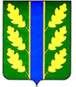 